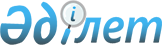 Риддер қаласы бойынша шетелдіктер үшін 2022 жылға туристік жарна мөлшерлемелерін бекіту туралыШығыс Қазақстан облысы Риддер қалалық мәслихатының 2022 жылғы 28 наурыздағы № 12/3-VII шешімі. Қазақстан Республикасының Әділет министрлігінде 2022 жылғы 6 сәуірде № 27445 болып тіркелді
      Қазақстан Республикасының "Қазақстан Республикасындағы жергілікті мемлекеттік басқару және өзін-өзі басқару туралы" Заңының 6-бабы 2-10 - тармағына, "Шетелдіктер үшін туристік жарнаны төлеу қағидаларын бекіту туралы" Қазақстан Республикасы Үкіметінің 2021 жылғы 5 қарашадағы №787 қаулысына сәйкес, Риддер қалалық мәслихаты ШЕШТІ:
      1. 2022 жылғы 1 қаңтардан бастап 31 желтоқсанды қоса алғанда туристерді орналастыру орындарындағы шетелдіктер үшін туристік жарнаның мөлшерлемелері - болу құнының 0 (нөл) пайызы бекітілсін.
      2. Осы шешім әділет органдарында мемлекеттік тіркелген күннен бастап күшіне енеді және 2022 жылғы 1 қаңтардан бастап қолданысқа енгізіледі.
					© 2012. Қазақстан Республикасы Әділет министрлігінің «Қазақстан Республикасының Заңнама және құқықтық ақпарат институты» ШЖҚ РМК
				
      Риддер қалалық  мәслихатының хатшысы 

Е. Нужных
